 COLONIA DE VACACIONES CLUB CHAMPAGNAT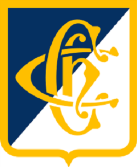 DATOS DEL SOLICITANTE:Apellido y nombre…………………………………………………………………………………………Fecha de nacimiento……../……./……….. Nacionalidad……………………………………DNI………………………………………………………SOCIO/ NO SOCIO……………………………Domicilio Particular………………………………………………………………………………………Celular…………………………………………………………………………………………………………Colegio…………………………………………………………………Grado………..Div…………….DATOS DE LOS PADRES:Apellido y nombre de la madre………………………………………………………………………………….........Email………………………………………………………………………………………………celular……………………….. Apellido y nombre del padre……………………………………………………………………………………………….Email………………………………………………………………………………………………..celular……………………….Autorizamos a nuestro hijo a realizar actividades de Colonia en el Club ChampagnatFirma mamá con aclaración y DNI                                             Firma papá con aclaración y DNIDATOS TRANSFERENCIA PAGO COLONIACuentas a nombre de: CUIT: 30-59143341-1Por favor adjuntar comprobante a jbc.champagnat@gmail.com Cuenta Corriente $
471-2 325-7Nº DE CBU: 00703251-20000000471279